Добрый день!Спасибо за Ваш интерес к Марафону успешных практик в сфере организации работы с молодежью, который пройдет 14 декабря 2017 г. по адресу г. Минск, пр-т Победителей, 61. ЗАО «АТЛАНТ»Добраться до места проведения Марафона вы можете:на общественном транспорте: автобус №1 или №69, отправка с остановки «Вокзал» до остановки «Республиканский центр тенниса».автобус №73, отправка с остановки «Дворец спорта» до остановки «Республиканский центр тенниса».Автобус № 44 или №29, отправка с остановки «Музей истории Великой Отечественной войны» до остановки «Республиканский центр тенниса»личным транспортом: 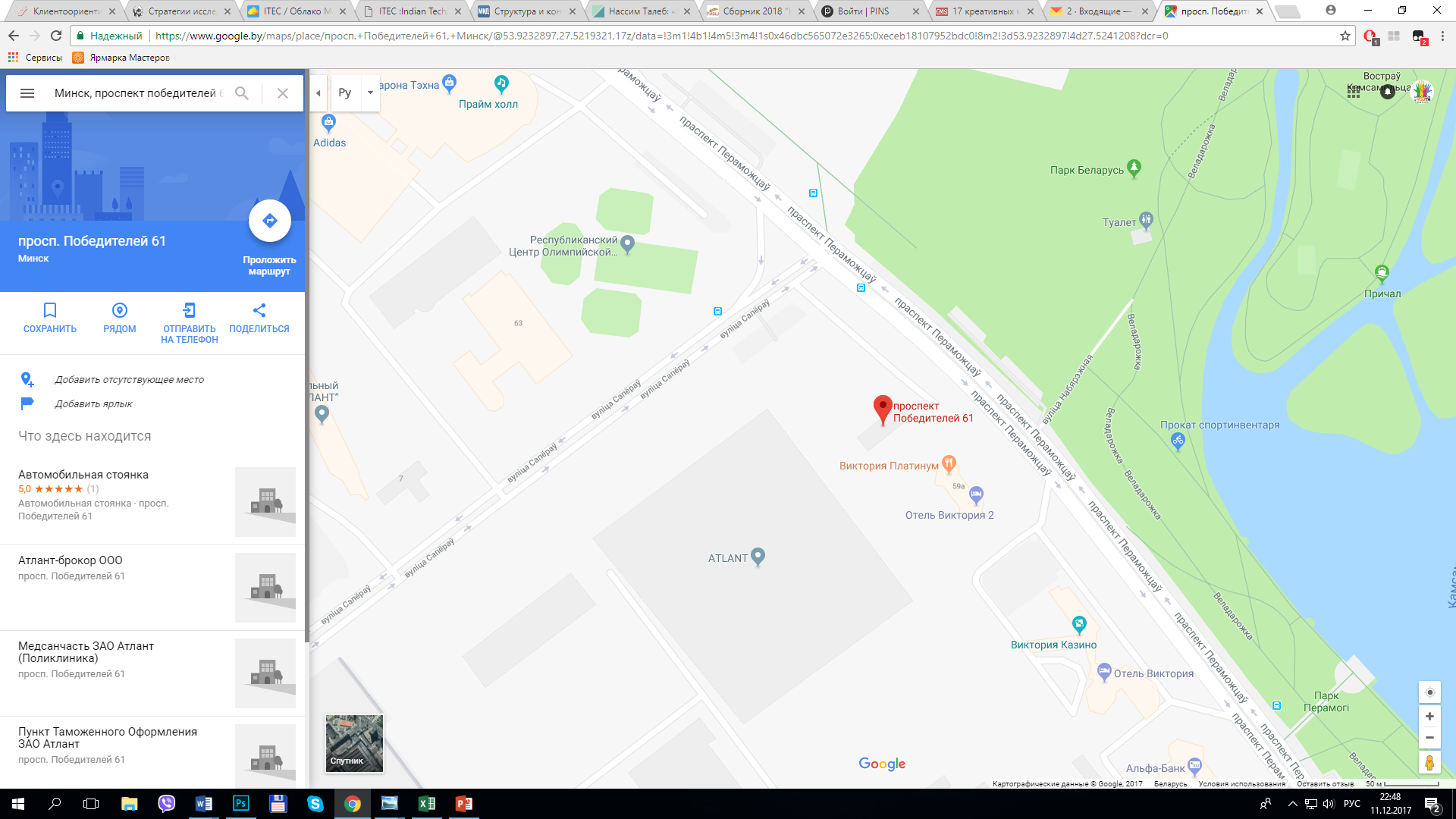 Контактные телефоны:+375295510767 Андрей Эдуардович Саликов - организатор+375259576536 Денис Артурович Глушанин – организаторБудем рады видеть Вас в числе наших участников и гостей.До встречи!МАРАФОН УСПЕШНЫХ ПРАКТИКВ СФЕРЕ ОРГАНИЗАЦИИ РАБОТЫ С МОЛОДЕЖЬЮ14декабря 2017 годаг. Минск, пр-т Победителей, 61 ЗАО «АТЛАНТ»ПРОГРАММА ОЧНОГО ЭТАПАОжидаемые результаты:развитие партнерских отношений и установление перспективного сотрудничества между специалистами по работе с молодежью на профессиональной основеобмен опытом в сфере организации работы с молодежьюконсультативная поддержка специалистов по работе с молодежью, участвующих в реализации инновационных молодежных проектов и инициативпопуляризация деятельности специалистов по работе с молодежью, эффективно и результативно осуществляющих свою деятельность в области молодежной политики.новые идеи продвижения мероприятий, услуг, инициативописанние и алгоритм подготовки проектовпонимание ключевых блоков ведения работы с молодежьювозможности для профессионального развития и росталучшее понимание потребностей современной молодежиМАРАФОН УСПЕШНЫХ ПРАКТИКВ СФЕРЕ ОРГАНИЗАЦИИ РАБОТЫ С МОЛОДЕЖЬЮУЧАСТНИКИ ОЧНОГО ЭТАПА 13.00-13.30Регистрация участников 13.30–14.40Экскурсия по Минскому заводу холодильников ЗАО «АТЛАНТ»14.40–15.00Приветственное слово представителя Министерства образования Республики Беларусь15.00–17.00Презентации успешных практик в сфере организации работы с молодежью17.00-18.00Подведение итогов Марафона. Неформальное общение. Отъезд.№ п/пФИО участникаОрганизация / учреждениеНазвание успешной практики (инициативы, проекта, кампании, движения, акции и др.)Астапова Елена НиколаевнаЦентральная городская библиотека им. К. Маркса учреждения культуры «Централизованная система государственных публичных библиотек г. Могилева» Социально-инновационный проект «Мобильная библиотека»Бегер Татьяна Михайловна, Давыдова Людмила ЯковлевнаУО «Барановичский государственный профессионально-технический колледж сферы обслуживания»Социальный проект АртСквер «Жить в памяти поколений»Бобровник Анна АлександровнаОАО «Минский завод отопительного оборудованияМеждународный молодежный форум "Организуйся! Мобилизуйся!"Боровик Наталья Васильевна, Лебедева Галина Дмитриевна, Лапицкая Ирина Вячеславовна, Пискунович Ольга ВладимировнаГосударственное учреждение образования «Центр дополнительного образования детей и молодежи «Светоч» г. Минска»Использование коммуникативной стратегии «Живая библиотека» в развитии навыков профессионального самоопределения подростков и молодежиВасильченко Вадим ЮрьевичПРУП «МИНГАЗ»Молодежный проект по подготовке менеджеров высшего звена управленияГеращенко Ольга НиколаевнаОвакимян Шушан АнатольевнаГеращенко Ольга НиколаевнаОвакимян Шушан АнатольевнаГеращенко Ольга НиколаевнаОвакимян Шушан АнатольевнаОткрытое акционерное общество «Полоцк-СтекловолокноОткрытое акционерное общество «Полоцк-СтекловолокноМолодежный форум открытого акционерного общества «Полоцк-Стекловолокно» «Молодежь. Инициатива. Развитие.»Молодежный форум открытого акционерного общества «Полоцк-Стекловолокно» «Молодежь. Инициатива. Развитие.»Глушанин Денис АртуровичГлушанин Денис АртуровичГлушанин Денис АртуровичМинский завод холодильниковМинский завод холодильниковМинский завод холодильниковПроект «Промоутеры»Проект «Промоутеры»Ерошенко Юрий АлексеевичЕрошенко Юрий АлексеевичЕрошенко Юрий АлексеевичУО «Специализированный лицей МВД Республики Беларусь»УО «Специализированный лицей МВД Республики Беларусь»УО «Специализированный лицей МВД Республики Беларусь»Профилактика преступлений в сфере высоких технологий среди учащихся средних учебных заведенийПрофилактика преступлений в сфере высоких технологий среди учащихся средних учебных заведенийЖуромский Никита ЕвгеньевичЖуромский Никита ЕвгеньевичЖуромский Никита ЕвгеньевичГУ «Витебский областной методический центр народного творчества»ГУ «Витебский областной методический центр народного творчества»ГУ «Витебский областной методический центр народного творчества»Арт-проекта «Турнир по киберспорту» в г.ДокшицыАрт-проекта «Турнир по киберспорту» в г.ДокшицыИващенко Людмила ПавловнаИващенко Людмила ПавловнаИващенко Людмила ПавловнаГосударственное учреждение образования «Волковысский центр творчества детей и молодежи»Государственное учреждение образования «Волковысский центр творчества детей и молодежи»Государственное учреждение образования «Волковысский центр творчества детей и молодежи»«Импульс» по развитию профессиональных компетенций и продуктивного интернет-взаимодействия лидеров детских и молодежных организаций.«Импульс» по развитию профессиональных компетенций и продуктивного интернет-взаимодействия лидеров детских и молодежных организаций.Каспорская Ольга АнатольевнаКаспорская Ольга АнатольевнаКаспорская Ольга АнатольевнаЛидский районный комитет Общественного Объединения “Белорусский республиканский союз молодёжи”Лидский районный комитет Общественного Объединения “Белорусский республиканский союз молодёжи”Лидский районный комитет Общественного Объединения “Белорусский республиканский союз молодёжи”Вежливость на дорогах – сознательный выбор лидской молодёжи» (совместный проект Лидской РО ОО «БРСМ» и Лидской РОС ДОСААФ)Вежливость на дорогах – сознательный выбор лидской молодёжи» (совместный проект Лидской РО ОО «БРСМ» и Лидской РОС ДОСААФ)Гаврукович Елена, 
Качура Ирина, 
Логутов Кирилл, 
Марудов Владислав,
Родионов АлексейГаврукович Елена, 
Качура Ирина, 
Логутов Кирилл, 
Марудов Владислав,
Родионов АлексейГаврукович Елена, 
Качура Ирина, 
Логутов Кирилл, 
Марудов Владислав,
Родионов АлексейРеспубликанский институт высшей школы, слушатели переподготовки «Организация работы с молодежью»Республиканский институт высшей школы, слушатели переподготовки «Организация работы с молодежью»Республиканский институт высшей школы, слушатели переподготовки «Организация работы с молодежью»Электронная база данных молодежиЭлектронная база данных молодежиКузнецова Ирина ГеннадьевнаКузнецова Ирина ГеннадьевнаКузнецова Ирина ГеннадьевнаУО «Белорусская государственная академия музыки»УО «Белорусская государственная академия музыки»УО «Белорусская государственная академия музыки»Профилактический проект: «Мой стиль жизни сегодня – Моё здоровье и успех завтра!» (Акции «Свяцiць яшчэ ярчэй» и «Обменяй сигарету на конфету»)Профилактический проект: «Мой стиль жизни сегодня – Моё здоровье и успех завтра!» (Акции «Свяцiць яшчэ ярчэй» и «Обменяй сигарету на конфету»)Купцова Олеся НиколаевнаОтдел идеологической работы, культуры и по делам молодёжи Могилёвского районного исполнительного комитетаОтдел идеологической работы, культуры и по делам молодёжи Могилёвского районного исполнительного комитета1-й районный молодёжный форум «PROрост»1-й районный молодёжный форум «PROрост»Мельникова Наталья АнатольевнаМельникова Наталья АнатольевнаОАО «Речицадрев»ОАО «Речицадрев»«Социальная адаптация работающей молодежи»«Социальная адаптация работающей молодежи»Михаленко Татьяна ВладимировнаМихаленко Татьяна ВладимировнаУО «Гомельский торгово-экономический колледж» БелкоопсоюзаУО «Гомельский торгово-экономический колледж» БелкоопсоюзаОбучение предпринимательскому мышлению и предпринимательским действиям на основе системы элементов бизнесаОбучение предпринимательскому мышлению и предпринимательским действиям на основе системы элементов бизнесаПрацук Татьяна ВикторовнаПрацук Татьяна ВикторовнаОтдел идеологической работы, культуры и по делам молодежи Глубокского районного исполнительного комитетаОтдел идеологической работы, культуры и по делам молодежи Глубокского районного исполнительного комитетаПроект для членов перспективного кадрового резерва и Совета молодых специалистов Глубокского района «Лестница успеха»Образовательный проект «Точка роста»Проект для членов перспективного кадрового резерва и Совета молодых специалистов Глубокского района «Лестница успеха»Образовательный проект «Точка роста»Рогбан Оксана ВикторовнаРогбан Оксана ВикторовнаГосударственное учреждение образование «Учебно-педагогический комплекс Вензовецкий детский сад – средняя школа» Гродненская область, Дятловский районГосударственное учреждение образование «Учебно-педагогический комплекс Вензовецкий детский сад – средняя школа» Гродненская область, Дятловский районВиртуальная социальная гостиная «А солнце светит всем одинаково!»Виртуальная социальная гостиная «А солнце светит всем одинаково!»Титовец Дмитрий Александрович  Титовец Дмитрий Александрович  Минская городская организация Общественного объединения «Белорусский республиканский союз молодежи»Минская городская организация Общественного объединения «Белорусский республиканский союз молодежи»Реализация патриотических проектов, охрана правопорядка, профилактика правонарушений в молодежной средеРеализация патриотических проектов, охрана правопорядка, профилактика правонарушений в молодежной средеТурбан Карина ВикторовнаТурбан Карина ВикторовнаМинское городское управление МЧСМинское городское управление МЧСКонкурс «Студенты. Безопасность. Будущее»Конкурс «Студенты. Безопасность. Будущее»Шелемет Людмила ПетровнаШелемет Людмила ПетровнаГУО «Пинковичская средняя школа имени Якуба Коласа» Пинского районаГУО «Пинковичская средняя школа имени Якуба Коласа» Пинского районаПрофориентационный проект «МастерГрад»Профориентационный проект «МастерГрад»